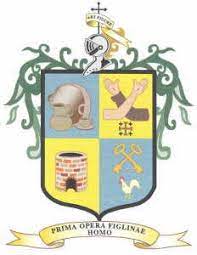 LISTA DE ASISTENCIA A LA SESIÓN DE INSTALACIÓN DE LA COMISIÓN EDILICIA DE CALLES Y CALZADAS.ENERO 13 DEL 2022DR. JOSE ROBERTO GARCIA CASTILLOPRESIDENTE DE LA COMISIÓN EDILICIAMTRO. ALBERTO MALDONADO CHAVARINREGIDOR VOCALC. FERNANDA JANETH MARTINEZ NUÑEZREGIDORA VOCALDR. ROBERTO GERARDO ALBARRAN MAGAÑAREGIDOR VOCALC. JOSE ALFREDO GAVIÑO HERNANDEZREGIDOR VOCALEstas firmas corresponden a la sesión de instalación de la Comisión Edilicia de Calles y Calzadas, celebrada el día 13 trece de Enero del 2022 dos mil veintidos.---------------------------------------------------------------------------------------------------------------MINUTA DE LA SESIÓN DE INSTALACION DE LA COMISION EDILICIA CALLES Y CALZADASREGIDOR PRESIDENTE JOSE ROBERTO GARCIA CASTILLO.-  BUENOS DIAS A MI COMPAÑERA REGIDORA Y COMPAÑEROS  REGIDORES Y A LOS DEMAS  SERVIDORES PUBLICOS QUE NOS ACOMPAÑAN EL DIA DE HOY, 13 TRECE DE ENERO SIENDO LAS 9:48  NUEVE HORAS CON CUARENTA Y OCHO MINUTOS,  DEL AÑO 2022 DOS MIL VEINTIDOS,   ENCONTRANDONOS EN LA SALA DE JUNTAS AREA DE REGIDORES Y CON FUNDAMENTO EN LO DISPUESTO EN LOS ARTICULOS 76, 84, 87, Y 110 DEL REGLAMENTO DEL GOBIERNO Y DE LA ADMINISTRACION PUBLICA DEL AYUNTAMIENTO CONSTITUCIONAL DE SAN PEDRO TLAQUEPAQUE,  POR EL QUE SE RIGE ESTE AYUNTAMIENTO, DAMOS INICIO A LOS TRABAJOS DE LA SESION DE INSTALACION DE LA COMISION EDILICIA DE CALLES Y CALZADAS.PARA CONTINUAR QUIERO DARLES A CONOCER LA ORDEN DEL DIA; PUNTO UNO, APROBACION DEL ORDEN DEL DIA; SEGUNDO PUNTO, LISTA DE ASISTENCIA Y QUORUM LEGAL;  TERCER PUNTO,  INSTALACION DE LA COMISIÓN EDILICIA DE CALLES Y CALZADAS;  PUNTO CUATRO,  INFORMACIÓN DE ACUERDOS PENDIENTES  SOBRE  LA ENTREGA/ RECEPCION DE LA COMISION EDILICIA DE CALLES Y CALZADAS;  QUINTO PUNTO, ASUNTOS GENERALES; Y SEXTO PUNTO, CLAUSURA DE LA SESION.UNA VEZ QUE FUE LEIDA LA ORDEN DEL DIA, LES PIDO A MIS AMIGOS REGIDORES SI ESTAN EN AFIRMATIVA DE SU APROBACION, LO MANIFIESTEN LEVANTANDO SU MANO. APROBADA. PUNTO NUMERO DOS, EN ESTOS MOMENTOS PARA DAR CUMPLIMIENTO A LA  ORDEN DEL DIA, PROCEDO A NOMBRAR LISTA DE ASISTENCIA PARA EFECTOS DE VERIFICAR SI EXISTE QUORUM LEGAL PARA SESIONAR.REGIDOR VOCAL, MTRO ALBERTO MALDONADO CHAVARIN.-REGIDORA VOCAL,  FERNANDA JANETH MARTINEZ NUÑEZ.- PRESENTEREGIDOR VOCAL JOSE ALFREDO GAVIÑO HERNANDEZ,  EN ESTOS MOMENTOS ME HICIERON EL FAVOR DE ENTREGARME UN OFICIO Y UNA CONSTANCIA EXPEDIDA POR LA UNIDAD DE SERVICIOS MEDICOS MUNICIPALES, UNA PRUEBA DE COVID POSITIVA A FAVOR DEL REGIDOR JOSE ALFREDO GAVIÑO HERNANDEZ,  DE FECHA ENERO 10 DEL PRESENTE AÑO POR LO QUE ÉL, CONSIDERA, NO ACUDIR A ESTA SESIÓN. REGIDOR VOCAL,  DR. ROBERTO GERARDO ALBARRAN MAGAÑA.- PRESENTEREGIDOR PRESIDENTE JOSE ROBERTO GARCIA CASTILLO, SU SERVIDOR.- PRESENTESE ENCUENTRAN PRESENTES TRES REGIDORES DE LOS INTEGRANTES DE LA COMISION EDILICIA DE CALLES Y CALZADAS,  POR LO QUE DECLARO QUE EXISTE EL QUORUM LEGAL PARA SESIONAR,  DE CONFORMIDAD CON EL ARTICULO 90 DE REGLAMENTO DE GOBIERNO Y DE LA ADMINISTRACION PUBLICA DEL AYUNTAMIENTO CONSTITUCIONAL DE SAN PEDRO TLAQUEPAQUE.ME PERMITO LEER A LOS REGIDORES PRESENTES, EL OFICIO QUE  NOS HACE LLEGAR,  EL REGIDOR JOSE ALFREDO GAVIÑO HERNANDEZ, DICE; CON FUNDAMENTO EN LO DISPUESTO POR EL ARTICULO 35 BIS, DEL REGLAMENTO DE GOBIERNO  Y DE LA ADMINISTRACION PUBLICA  DEL AYUNTAMIENTO  DE SAN PEDRO TLAQUEPAQUE,  SOLICITO LA JUSTIFICACION DE LA INASISTENCIA DE UN SERVIDOR POR ENFERMEDAD; CIRCUNSTANCIA QUE DEBIDO AL PROTOCOLO  DE SANIDAD OMITO PRESENTAR EL DOCUMENTO QUE LO LEGITIME EN ESTE MOMENTO.POR LO ANTERIOR SOLICITO PONER A CONSIDERACION  A LOS ASISTENTES LA JUSTIFICACION DE LA INASISTENCIA DE UN SERVIDOR. SIN MAS POR EL  MOMENTO QUEDO A SUS ORDENES, RECORDANDOLE  QUE HACER EQUIPO MULTIPLICA RESULTADOS, TLAQUEPAQUE JALISCO 13 DE ENERO 2022, LICENCIADO EN ADMINISTRACION DE EMPRESAS JOSE ALFREDO GAVIÑO HERNANDEZ REGIDOR VOCAL DE LA COMISION DE CALLES Y CALZADAS, LO SOMETO A VOTACION DE USTEDES PARA SU JUSTIFICACION.- APROBADO.POR LO ANTERIOR LOS ACUERDOS OCUPADOS EN ESTA SESION, SERAN VALIDOS EN VIRTUD DE LO ANTERIOR,  TODA VEZ QUE YA SE HA DESAHOGADO EL PRIMER Y SEGUNDO PUNTO DEL ORDEN DEL DIA.PARA DAR CUMPLIMIENTO AL TERCER PUNTO Y CON FUNDAMENTO EN LO DISPUESTO DE LOS ARTICULOS 76 DEL REGLAMENTO DE GOBIERNO Y DE LA ADMINISTRACION PUBLICA DEL AYUNTAMIENTO CONSTITUCIONAL DE SAN PEDRO TLAQUEPAQUE, QUE RIGE ESTE AYUNTAMIENTO DECLARO;  FORMALMENTE INSTALADA LA COMISION EDILICIA DE CALLES Y CALZADAS, SIENDO LAS 09:53 NUEVE HORAS CON CINCUENTA Y TRES MINUTOS, DEL DIA 13 DE ENERO DEL AÑO 2022.PASANDO AL CUARTO PUNTO DEL ORDEN DEL DIA, SOLICITO SE AUTORICE EL USO DE LA VOZ A LA C. MARISOL MARTINEZ  QUIROZ,  QUE ASISTE EN REPRESENTACION DE LA LICENCIADA ROSA ISELA RAMIREZ GARCIA, DIRECTORA DE  INTEGRACION  Y DICTAMINACION DE ACTAS Y ACUERDOS, PARA EFECTOS QUE NOS HAGA ENTREGA DE LOS ASUNTOS PENDIENTES DE ESTA COMISION EDILICIA DE CALLES Y CALZADAS, POR LO QUE LES PIDO MANIFIESTEN SU CONFORMIDAD LEVANTANDO LA MANO, LICENCIADA MARISOL MARTINEZ  QUIROZ, APROBADO. LE CEDO EL USO DE LA VOZ.MARISOL MARTINEZ  QUIROZ.- MUCHAS GRACIAS BUENOS DIAS,  CON MOTIVO DE QUE HA TENIDO LUGAR LA COMISION EDILICIA PERMAMENTE  DE CALLES Y CALZADAS, SE CONSIDERA OPORTUNO HACER DE SU CONOCIMIENTO Y ACOMPAÑAR ORIGINAL DEL OFICIO ELECTRONICO NUMERO 15251,  QUE FUE PRESENTADO A LA SECRETARIA DEL CONCEJO MUNICIPAL DE SAN PEDRO TLAQUEPAQUE  POR EL ENTONCES CONCEJAL FERNANDO PALACIOS PEÑA, QUE PRESIDIA LA CITADA COMISION Y ES DE NUESTRO DEBER INFORMAR EL QUE NO DEJO NINGUN PENDIENTE PARA SU DICTAMINACION, LE HAGO ENTREGA DEL OFICIO Y DE LA CARPETA QUE NOS HICIERON LLEGAR A SECRETARIA.REGIDOR PRESIDENTE JOSE ROBERTO GARCIA CASTILLO.- VOY A LEER EL OFICIO QUE NOS ENTREGARON DONDE NO SE DEJA NINGUN PENDIENTE.PARA PASAR AL QUINTO ORDEN DEL DIA LES PREGUNTO  A LOS PRESENTES, SI TIENEN UN ASUNTO GENERAL QUE QUIERAN COMENTAR: REGIDOR VOCAL, DR. ROBERTO GERARDO ALBARRAN MAGAÑA.- YO,  NADA MAS FELICITARLO DOCTOR, POR SU COMISION Y DE ANTEMANO ESTAREMOS TRABAJANDO EN PRO DE LA CIUDADANIA REGIDOR PRESIDENTE, JOSE ROBERTO GARCIA CASTILLO.- GRACIAS, GRACIAS, ESPERO PODER TRABAJAR CON USTEDES DE LA MANO Y ME SIENTO BENDECIDO POR DIOS DE PRESIDIR ESTA COMISION Y CON EXCELENTES REGIDORES VOCALES.REGIDOR VOCAL DR. ROBERTO GERARDO ALBARRAN MAGAÑA.- MUCHAS GRACIAS. REGIDORA VOCAL, FERNANDA JANETH MARTINEZ NUÑEZ.- GRACIAS.REGIDOR PRESIDENTE JOSE ROBERTO GARCIA CASTILLO.-  Y EN CUPLIMIENTO DEL SEXTO PUNTO, DECLARO CLAUSURADA LA PRESENTE SESION DE LA INSTALACION DE LA COMISION EDILICIA DE CALLES Y CALZADAS, SIENDO LAS 9:56  NUEVE HORAS CON CINCUENTA Y SEIS MINUTOS, DEL DIA 13 TRECE  DE ENERO DEL PRESENTE AÑO, MUCHAS GRACIAS POR SU ASISTENCIA.A T E N T A M E N T EDR. JOSE ROBERTO GARCIA CASTILLOREGIDOR PRESIDENTE DE LA COMISIÓN DE CALLES Y CALZADASC. FERNANDA JANETH MARTINEZ NUÑEZREGIDORA VOCALMTRO.  ALBERTO MALDONADO CHAVARINREGIDOR VOCALDR. ROBERTO GERARDO ALBARRAN MAGAÑAREGIDOR VOCALL.A. JOSE ALFREDO GAVIÑO HERNANDEZREGIDOR VOCALESTAS FIRMAS CORRESPONDEN A LA MINUTA DE INSTALACIÓN DE LA COMISIÓN EDILICIA DE CALLES Y CALZADAS, CELEBRADA EL DIA 13 TRECE DE ENERO DEL CORRIENTE AÑO, EN LA SALA DE JUNTAS DEL AREA D                                                                                                                                                                                                                                                                                                                                                                                                                                                                                                                                                                                                                                                                                                                                                                                                                                                                                                                                                                                                                                                                                                                                              E REGIDORES, EN INDEPENDENCIA NO. 10 2DO. PISO, ZONA CENTRO EN SAN PEDRO TLAQUEPAQUE, JALISCO.----------------------------------------------------------------------------------------------------------------------------------------En Tlaquepaque, Jalisco, en la Sala de Juntas del área de Regidores ubicada en calle Independencia No. 10 segundo piso, zona centro, del Municipio, da inicio la Sesión de Instalación de la Comisión Edilicia de CALLES Y CALZADAS y se describe el desarrollo de la misma. PRIMERO.- Aprobación del Orden del díaSEGUNDO.- Lista de asistencia y quórum legalTERCERO.- Instalación de la Comisión Edilicia de Calles y CalzadasCUARTO.- Informe de acuerdos pendientes sobre la entrega/recepción de laComisión Edilicia de  Calles y Calzadas.QUINTO.- Asuntos GeneralesSEXTO.- Clausura de la SesiónUna vez conociendo el contenido de la Orden del día, se sometió a votación,  la cual fue aprobada en su totalidad, por lo que se desahoga el primer punto.Se realiza lista de asistencia y verificación del quórum legal tal y como lo marca el punto número dos del orden del día, por lo que se procede a nombrar a los Regidores vocales de la misma.MTRO. ALBERTO MALDONADO CHAVARINREGIDOR VOCALC. FERNANDA JANETH MARTINEZ NUÑEZREGIDORA VOCAL                                                                                                    PRESENTEDR. ROBERTO GERARDO ALBARRAN MAGAÑAREGIDOR VOCAL                                                                                                      PRESENTEC. JOSE ALFREDO GAVIÑO HERNANDEZREGIDOR VOCAL                                                                                                      JUSTIFICANTEDR. JOSE ROBERTO GARCIA CASTILLOREGIDOR PRESIDENTE                                                                                            PRESENTEAl momento de tomar asistencia se encuentran presentes 3 tres  Regidores , de un total de 5 tres integrantes de la Comisión Edilicia de Calles y Calzadas, así que existe el quórum legal de conformidad con el artículo 90 del Reglamento de Gobierno y de la Administración Pública del Ayuntamiento Constitucional de San Pedro Tlaquepaque, para llevar a cabo esta Sesión de Instalación.Por lo tanto siendo las 09:53 nueve horas con cincuenta y tres  minutos del día 13 de Enero del 2022, se da por instalada la Comisión Edilicia de Calles y Calzadas, como lo estipula el artículo 76 del Reglamento de Gobierno y de la Administración Pública del Ayuntamiento Constitucional de San Pedro Tlaquepaque, desahogándose el punto número tres.Estas firmas corresponden a la Sesión de Instalación de la Comisión Edilicia de Fomento Agropecuario y Forestal, celebrada el día 15 quince de Octubre del 2021 dos mil veintiuno.----------------------------------------------------------------------------------------------------------------------En el cuarto punto del orden del día que se refiere a asuntos  generales, cedo el uso de la voz a la Lic. Rosa Isela Ramírez García, Directora de Integración, Dictaminación, Actas y Acuerdos por parte de la Secretaría del Concejo Municipal de San Pedro Tlaquepaque.En este momento la Licenciada Rosa Isela Ramírez García, notifica que la Administración que acaba de concluir no dejo asuntos pendientes para su Dictaminación  de dicha comisión, por lo que hace entrega del oficio que envía el Secretario del Concejo Municipal de San Pedro Tlaquepaque, para su conocimiento, anexando copia de los mismos.Una vez concluida su intervención se pregunta si alguien quiere hacer uso de la voz para algún asunto que quieran manifestar, por lo que no habiendo más asuntos que comentar , se  pasa al quinto y ultimo punto, por lo que se da por clausurada la sesión de Instalación de la Comisión Edilicia de Fomento Agropecuario y Forestal,  siendo las 11:11 once horas con once minutos del mismo día , citándose a la próxima sesión con su debida anticipación. 